Pratiques d’affaires innovantes
S’adresse à toutes les entreprises de l’Abitibi-TémiscamingueDéfinition : Cette discipline  vise à reconnaître une entreprise qui au cours des trois dernières années, a fait preuve d’innovation et de créativité de diverses façons : mise en marché d’un nouveau produit, développement d’un partenariat d’affaires, instauration d’un nouveau procédé, utilisation d’une nouvelle technologie, mise en pratique de nouvelles tendances. L’entreprise qui se présente dans cette discipline doit décrire le/les projet (s) d’innovation, son/leur efficacité et ses/leurs retombées.Note : complétez directement sur ce formulaire en version Word ou utilisez de l’ENCRE FONCÉEEMPLOIS ET MASSE SALARIALE	Pondération : 10 %Veuillez indiquer le nombre  total de vos emplois ainsi que votre masse salariale pour les années mentionnées.	Rouyn-Noranda		A.T. (excluant Rouyn-Noranda)
INVESTISSEMENT EN INNOVATION - ALLIANCES - TECHNOLOGIES  Pondération : 15 %Investissements au cours des 3 dernières années :AMÉLIORATIONS INTRODUITES 		Pondération : 25 % Si vous avez répondu oui à l’une ou l’autre des affirmations, veuillez détailler les améliorations que vous avez apportées. 4. IMPACTS					Pondération : 20 % Quels ont été les effets économiques des changements effectués pour votre entreprise?Veuillez détailler les impacts des améliorations apportées :5. ENTREPRENEURSHIP 	Pondération : 20 %5.1 Résumez en trois points pourquoi votre entreprise mérite de recevoir cet Extra. 5.2 Quels sont les principaux défis que vous avez eu à relever pour réaliser ces améliorations et comment avez-vous réussi à les surmonter?Quels sont, à votre avis, les principaux points forts et les principaux points faibles de votre entreprise?Quels sont les objectifs de développement (projets) de votre entreprise au cours des trois prochaines années?Développement de votre marché	Pondération : 10 %Identifiez vos principaux concurrents et décrivez l’intensité de votre concurrence ainsi que les défis auxquels vous faites face. Décrivez et expliquez votre stratégie de développement de nouveaux marchés depuis les 24 derniers mois (planification, sélection des marchés, stratégies de promotion, adaptation des produits/services, etc.). Spécifiez les actions concrètes qui ont permis la mise en place de votre stratégie touchant les missions à l’extérieur de la région, le développement de matériel promotionnel, l’embauche d’un démarcheur professionnel, l’acquisition ou l’implantation de centres de distribution, la création d’alliances stratégiques ou autres.Quelle proportion de votre chiffre d’affaires provient de vos activités à l’extérieur de Rouyn-Noranda?										     Avant			Après	En Abitibi-Témiscamingue (excluant Rouyn-Noranda)	_______%                 ______%	Au Québec (excluant l’Abitibi-Témiscamingue)	_______%                 ______%	Au Canada (excluant le Québec)	_______%                 ______%	À l’international (excluant le Canada)	_______%                 ______%Décrivez les résultats obtenus à la suite de votre stratégie de développement et de vos investissements?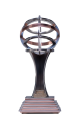 CONCOURS EXTRA 2020EmploisMasse salarialeEmploisMasse salariale2019-20202020-20212021-2022 (projeté)DomaineOuiNonMontant de l’investissementImpact sur le chiffre d’affaires (faible, moyen, élevé)Implanter / améliorer les produits/servicesDiversifier / accroître la présence sur les marchésImplanter / améliorer les équipements de production / de robotisationImplanter / améliorer les technologies de l’information et des communications (ex. : implantation de logiciels comptables, etc.)Innover/ améliorer les pratiques organisationnelles et de gestion (ex. : processus lean, Kaizen, etc.)Diversifier / consolider les alliances et partenariats d’affaires (réseautage avec des compétiteurs, partenariats avec des fournisseurs, etc.)Mise en place d’éléments divers : intelligence artificielle, données ouvertes, économie circulaire, etc.Autres (spécifiez)AvantagesCocherAugmentation du chiffre d’affaires (___%)Augmentation du nombre de clients (___%)Diversification de la clientèleAugmentation / stabilité de la rentabilitéDiminution des pertes (___%)Diminution du taux de roulement de la main-d’œuvre (___%)Augmentation du nombre d’emploiDiversification  des produitsAutres (spécifiez) :